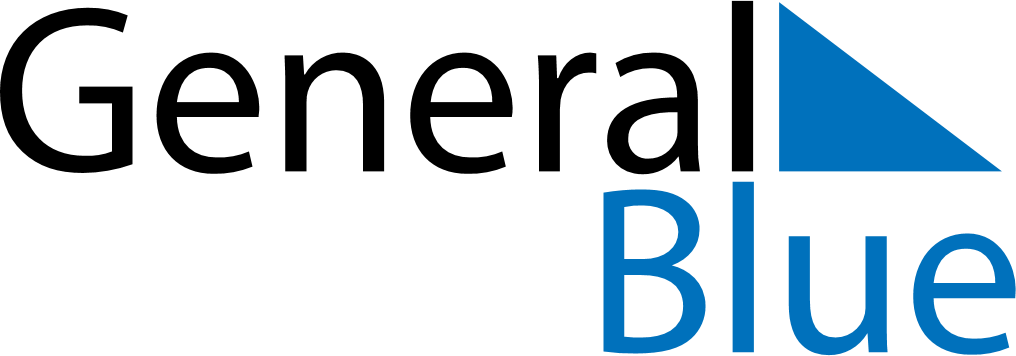 November 2024November 2024November 2024November 2024November 2024November 2024Paikuse, Paernumaa, EstoniaPaikuse, Paernumaa, EstoniaPaikuse, Paernumaa, EstoniaPaikuse, Paernumaa, EstoniaPaikuse, Paernumaa, EstoniaPaikuse, Paernumaa, EstoniaSunday Monday Tuesday Wednesday Thursday Friday Saturday 1 2 Sunrise: 7:37 AM Sunset: 4:32 PM Daylight: 8 hours and 55 minutes. Sunrise: 7:39 AM Sunset: 4:30 PM Daylight: 8 hours and 50 minutes. 3 4 5 6 7 8 9 Sunrise: 7:42 AM Sunset: 4:27 PM Daylight: 8 hours and 45 minutes. Sunrise: 7:44 AM Sunset: 4:25 PM Daylight: 8 hours and 41 minutes. Sunrise: 7:46 AM Sunset: 4:23 PM Daylight: 8 hours and 36 minutes. Sunrise: 7:49 AM Sunset: 4:20 PM Daylight: 8 hours and 31 minutes. Sunrise: 7:51 AM Sunset: 4:18 PM Daylight: 8 hours and 27 minutes. Sunrise: 7:53 AM Sunset: 4:16 PM Daylight: 8 hours and 22 minutes. Sunrise: 7:56 AM Sunset: 4:14 PM Daylight: 8 hours and 18 minutes. 10 11 12 13 14 15 16 Sunrise: 7:58 AM Sunset: 4:12 PM Daylight: 8 hours and 13 minutes. Sunrise: 8:00 AM Sunset: 4:09 PM Daylight: 8 hours and 9 minutes. Sunrise: 8:03 AM Sunset: 4:07 PM Daylight: 8 hours and 4 minutes. Sunrise: 8:05 AM Sunset: 4:05 PM Daylight: 8 hours and 0 minutes. Sunrise: 8:07 AM Sunset: 4:03 PM Daylight: 7 hours and 55 minutes. Sunrise: 8:10 AM Sunset: 4:01 PM Daylight: 7 hours and 51 minutes. Sunrise: 8:12 AM Sunset: 3:59 PM Daylight: 7 hours and 47 minutes. 17 18 19 20 21 22 23 Sunrise: 8:14 AM Sunset: 3:57 PM Daylight: 7 hours and 43 minutes. Sunrise: 8:17 AM Sunset: 3:56 PM Daylight: 7 hours and 39 minutes. Sunrise: 8:19 AM Sunset: 3:54 PM Daylight: 7 hours and 35 minutes. Sunrise: 8:21 AM Sunset: 3:52 PM Daylight: 7 hours and 31 minutes. Sunrise: 8:23 AM Sunset: 3:50 PM Daylight: 7 hours and 27 minutes. Sunrise: 8:25 AM Sunset: 3:49 PM Daylight: 7 hours and 23 minutes. Sunrise: 8:28 AM Sunset: 3:47 PM Daylight: 7 hours and 19 minutes. 24 25 26 27 28 29 30 Sunrise: 8:30 AM Sunset: 3:46 PM Daylight: 7 hours and 15 minutes. Sunrise: 8:32 AM Sunset: 3:44 PM Daylight: 7 hours and 12 minutes. Sunrise: 8:34 AM Sunset: 3:43 PM Daylight: 7 hours and 8 minutes. Sunrise: 8:36 AM Sunset: 3:41 PM Daylight: 7 hours and 5 minutes. Sunrise: 8:38 AM Sunset: 3:40 PM Daylight: 7 hours and 2 minutes. Sunrise: 8:40 AM Sunset: 3:39 PM Daylight: 6 hours and 58 minutes. Sunrise: 8:42 AM Sunset: 3:38 PM Daylight: 6 hours and 55 minutes. 